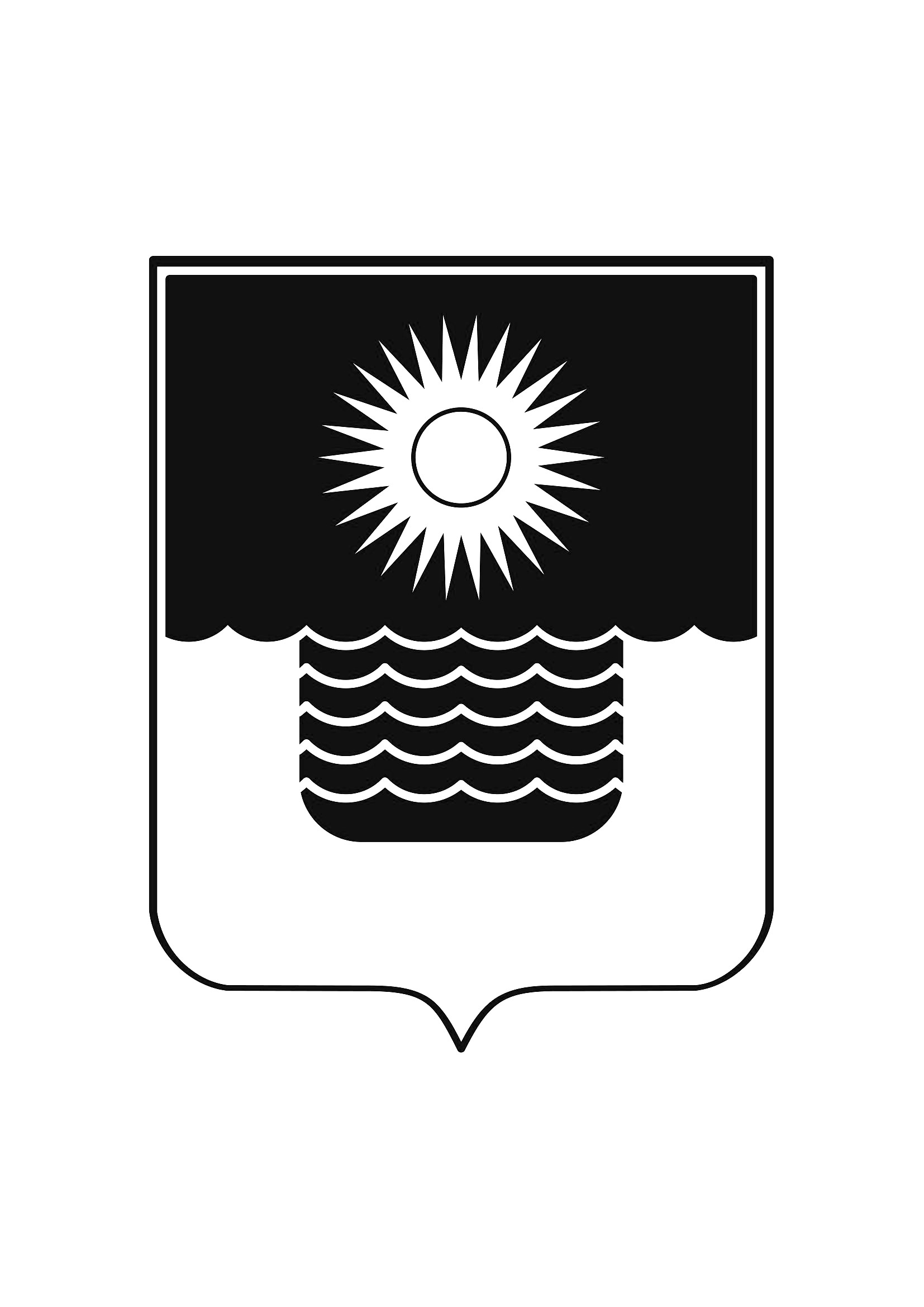 Р Е Ш Е Н И Е ДУМЫ МУНИЦИПАЛЬНОГО ОБРАЗОВАНИЯГОРОД-КУРОРТ ГЕЛЕНДЖИКот 27 августа 2021 года 	                    		                        		№ 408г. ГеленджикО награждении Почетной грамотой Думы муниципального образования город-курорт ГеленджикВ целях поощрения граждан за большой вклад в развитие муниципального образования город-курорт Геленджик, рассмотрев представления к награждению, руководствуясь статьями 16, 35 Федерального закона от 6 октября 2003 года №131-ФЗ «Об общих принципах организации местного самоуправления в Российской Федерации» (в редакции Федерального закона от 1 июля 2021 года №289-ФЗ), статьями 27, 70 Устава муниципального образования город-курорт Геленджик, решением Думы муниципального образования город-курорт Геленджик от 2 ноября 2020 года №297 «Об утверждении Положения о наградах Думы муниципального образования город-курорт Геленджик», Дума муниципального образования город-курорт Геленджик  р е ш и л а:1. Наградить Почетной грамотой Думы муниципального образования город-курорт Геленджик за существенный вклад в социально-экономическое развитие муниципального образования город-курорт Геленджик:1) Кациди Юрия Григорьевича;2) Курс Екатерину Дмитриевну.2. Контроль за выполнением настоящего решения оставляю за собой.3. Решение вступает в силу со дня его подписания.Председатель Думы муниципального образования город-курорт Геленджик				        М.Д. Димитриев